 В соответствии с постановлением администрации города Искитима Новосибирской области от 11.12.2015 № 2333 «Об утверждении Порядка формирования муниципального задания на оказание муниципальных услуг (выполнение работ) в отношении муниципальных учреждений города Искитима и финансового обеспечения выполнения муниципального задания», администрация города Искитима Новосибирской области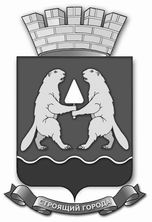 ПОСТАНОВЛЯЕТ:1.Внести изменения в постановление администрации города Искитима Новосибирской области от 30.12.2020 года №1608 «Об утверждении базовых нормативов затрат на оказание муниципальных услуг (выполнение работ) муниципальными учреждениями, подведомственными МКУ Управление культуры города Искитима и корректирующих коэффициентов на 2021 год и плановый период 2022 и 2023 годов» (далее – постановление): 1.1 Приложение 1 к постановлению изложить в редакции, согласно Приложению 1 к настоящему постановлению;1.2. Приложение 4 к постановлению изложить в редакции, согласно Приложению 2 к настоящему постановлению;1.3 Приложение 7 к постановлению изложить в редакции, согласно Приложению 3 к настоящему постановлению.2.Настоящее постановление применяется при расчете объема финансового обеспечения выполнения муниципального задания, начиная с 2021 года. 3.Настоящее постановление разместить на официальном сайте администрации города Искитима.                                          4.Контроль за исполнением настоящего постановления возложить на начальника МКУ Управление культуры города Искитима Матушкина В.П.Глава  города Искитима                                                                            С.В.Завражин  Приложение 1к постановлению администрации города Искитима Новосибирской области от 25.05.2021 № 714«Приложение 1к постановлению администрации города Искитима Новосибирской области от 30.12.2020 № 1608Базовые нормативы затрат на оказание муниципальных услуг муниципальными учреждениями, подведомственными МКУ «Управление культуры» на 2021 год».Приложение 2к постановлению администрации города Искитима Новосибирской области от 25.05.2021 № 714«Приложение 1к постановлению администрации города Искитима Новосибирской области от 30.12.2020 № 1608Нормативы затрат на выполнение работ муниципальными учреждениями, подведомственными МКУ «Управление культуры» на 2021 год».Приложение 3к постановлению администрации города Искитима Новосибирской области от 25.05.2021 № 714«Приложение 7к постановлению администрации города Искитима Новосибирской области от 30.12.2020 № 1608 Корректирующие коэффициенты к базовому нормативу затрат муниципальных услуг, оказываемых Муниципальными учреждениями, подведомственными МКУ «Управление культуры» на 2021 год».№ п/пУникальный номер реестровой записиНаименование и содержание муниципальной услугиУсловия (формы) оказания муниципальной услугиНаименование показателей, характеризующих объем муниципальной услугиЕдиница измерения по ОКЕЙБазовый норматив затрат на оказаниемуниципальных услуг, руб.№ п/пУникальный номер реестровой записиНаименование и содержание муниципальной услугиУсловия (формы) оказания муниципальной услугиНаименование показателей, характеризующих объем муниципальной услугинаименованиеБазовый норматив затрат на оказаниемуниципальных услуг, руб.1900400О.99.0.ББ72АА00001Организация и проведение мероприятийНа территории Российской ФедерацииКоличество проведенных мероприятийЕдиница47501,942949916О.99.0.ББ78АА00000Организация деятельности клубных формирований и формирований самодеятельного народного творчества (с учетом всех форм)В стационарных условияхКоличество посещенийЧеловек15586,313910200О.99.0.ББ82АА00000Публичный показ музейных предметов, музейных коллекцийВ стационарных условияхЧисло посетителейЧеловек200,834910200О.99.0.ББ82АА01000Публичный показ музейных предметов, музейных коллекцийВне стационараЧисло посетителейЧеловек96,925910200О.99.0.ББ82АА02000Публичный показ музейных предметов, музейных коллекцийУдалено через сеть ИнтернетЧисло посетителейЧеловек116,486910100О.99.0.ББ83АА00000Библиотечное, библиографическое и информационное обслуживание пользователей библиотекиВ стационарных условияхКоличество посещенийЕдиница158,617910100О.99.0.ББ83АА01000Библиотечное, библиографическое и информационное обслуживание пользователей библиотекиВне стационараКоличество посещенийЕдиница127,88910100О.99.0.ББ83АА02000Библиотечное, библиографическое и информационное обслуживание пользователей библиотекиУдалено через сеть ИнтернетКоличество посещенийЕдиница149,949804200О.99.0.ББ52АЗ44000Реализация дополнительных общеразвивающих программ(художественная)Очная форма обученияКоличество человеко-часовЧеловеко-час141,0810802112О.99.0.ББ55АА48000Реализация дополнительных предпрофессиональных программ в области искусств(Фортепиано)Очная форма обученияКоличество человеко-часовЧеловеко-час211,5911802112О.99.0.ББ55АБ04000Реализация дополнительных предпрофессиональных программ в области искусств(Струнные инструменты)Очная форма обученияКоличество человеко-часовЧеловеко-час211,5912802112О.99.0.ББ55АБ60000Реализация дополнительных предпрофессиональных программ в области искусств(Духовые и ударные инструменты)Очная форма обученияКоличество человеко-часовЧеловеко-час211,5913802112О.99.0.ББ55АВ16000Реализация дополнительных предпрофессиональных программ в области искусств(Народные инструменты)Очная форма обученияКоличество человеко-часовЧеловеко-час211,5914802112О.99.0.ББ55АД16000Реализация дополнительных предпрофессиональных программ в области искусств(Живопись)Очная форма обученияКоличество человеко-часовЧеловеко-час70,56№ п/пУникальный номер реестровой записиНаименование и содержание муниципальной услугиУсловия (формы) оказания муниципальной услугиНаименование показателей, характеризующих объем муниципальной услугиЕдиница измерения по ОКЕЙНормативные затраты на выполнение 1 работы, руб.Нормативные затраты на выполнение  работы в целом, руб.№ п/пУникальный номер реестровой записиНаименование и содержание муниципальной услугиУсловия (формы) оказания муниципальной услугиНаименование показателей, характеризующих объем муниципальной услугинаименованиеНормативные затраты на выполнение 1 работы, руб.Нормативные затраты на выполнение  работы в целом, руб.МБУ Парк КиО им. И.В.Коротеева г.ИскитимаМБУ Парк КиО им. И.В.Коротеева г.ИскитимаМБУ Парк КиО им. И.В.Коротеева г.ИскитимаМБУ Парк КиО им. И.В.Коротеева г.ИскитимаМБУ Парк КиО им. И.В.Коротеева г.ИскитимаМБУ Парк КиО им. И.В.Коротеева г.ИскитимаМБУ Парк КиО им. И.В.Коротеева г.ИскитимаМБУ Парк КиО им. И.В.Коротеева г.Искитима1591212.P.57.1.70120001002Содержание и благоустройство территорий парков культуры и отдыхаПлощадь территорииКвадратный метр5,731433435,10МБУК «ИГИХМ» г.ИскитимаМБУК «ИГИХМ» г.ИскитимаМБУК «ИГИХМ» г.ИскитимаМБУК «ИГИХМ» г.ИскитимаМБУК «ИГИХМ» г.ИскитимаМБУК «ИГИХМ» г.ИскитимаМБУК «ИГИХМ» г.ИскитимаМБУК «ИГИХМ» г.Искитима2910210.Р.57.1.32120001002Формирование, учет, изучение, обеспечение физического сохранения и безопасности музейных предметов, музейных коллекцийВ стационарных условияхКоличество предметовЕдиница19093,771909377,103910210.Р.57.1.30410001002Осуществление реставрации и консервации музейных предметов, музейных коллекцийКоличество предметовЕдиница17686,0017686,004910210.Р.57.1.32320001002Создание экспозиций (выставок) музеев, организация выездных выставокКоличество экспозиций (выставок)Единица17636,351322726,42№ п/пУникальный номер реестровой записиНаименование и содержание муниципальной услугиУсловия (формы) оказания муниципальной услугиНаименование показателей, характеризующих объем муниципальной услугиЕдиница измерения по ОКЕЙПоказатель корректирующего коэффициента для муниципальных учреждений, подведомственных МКУ управление культуры Показатель корректирующего коэффициента для муниципальных учреждений, подведомственных МКУ управление культуры Показатель корректирующего коэффициента для муниципальных учреждений, подведомственных МКУ управление культуры Показатель корректирующего коэффициента для муниципальных учреждений, подведомственных МКУ управление культуры Показатель корректирующего коэффициента для муниципальных учреждений, подведомственных МКУ управление культуры Показатель корректирующего коэффициента для муниципальных учреждений, подведомственных МКУ управление культуры Показатель корректирующего коэффициента для муниципальных учреждений, подведомственных МКУ управление культуры № п/пУникальный номер реестровой записиНаименование и содержание муниципальной услугиУсловия (формы) оказания муниципальной услугиНаименование показателей, характеризующих объем муниципальной услугинаименованиеМБОУ ДО «ДМШ» г.ИскитимаМБОУ ДО «ДШИ» г.ИскитимаМБУ ДК «Октябрь» г.ИскитимаМБУ ДК «Молодость» г.ИскитимаМБУ Парк КиО им.И.В.Коротеева г.ИскитимаМБУК «ИГИХМ» г.ИскитимаМБУК «ЦБС» г.Искитима1900400О.99.0.ББ72АА00001Организация и поведение мероприятийНа территории Российской ФедерацииКоличество проведенных мероприятийЕдиница--0,4100890,24614882,343761--2949916О.99.0.ББ78АА00000Организация деятельности клубных формирований и формирований самодеятельного народного творчества(с учетом всех форм)В стационарных условияхКоличество посещенийЧеловек--1,2498180,750181---3910200О.99.0.ББ82АА00000Публичный показ музейных предметов, музейных коллекцийВ стационарных условияхЧисло посетителейЧеловек-----1,0-4910200О.99.0.ББ82АА01000Публичный показ музейных предметов, музейных коллекцийВне стационараЧисло посетителейЧеловек-----1,0-5910200О.99.0.ББ82АА02000Публичный показ музейных предметов, музейных коллекцийУдалено через сеть ИнтернетЧисло посетителейЧеловек-----1,0-6910100О.99.0.ББ83АА00000Библиотечное, библиографическое и информационное обслуживание пользователей библиотекиВ стационарных условияхКоличество посещенийЕдиница------1,07910100О.99.0.ББ83АА01000Библиотечное, библиографическое и информационное обслуживание пользователей библиотекиВне стационараКоличество посещенийЕдиница------1,08910100О.99.0.ББ83АА02000Библиотечное, библиографическое и информационное обслуживание пользователей библиотекиУдалено через сеть ИнтернетКоличество посещенийЕдиница------1,09804200О.99.0.ББ52АЗ44000Реализация дополнительных общеразвивающих программ (художественная)Очная форма обученияКоличество человеко-часовЧеловеко-час1,4997340,500124-----10802112О.99.0.ББ55АА48000Реализация дополнительных предпрофессиональных программ в области искусств (Фортепиано)Очная форма обученияКоличество человеко-часовЧеловеко-час1,0------11802112О.99.0.ББ55АБ04000Реализация дополнительных предпрофессиональных программ в области искусств (Струнные инструменты)Очная форма обученияКоличество человеко-часовЧеловеко-час1,0------12802112О.99.0.ББ55АБ60000Реализация дополнительных предпрофессиональных программ в области искусств (Духовые и ударные инструменты)Очная форма обученияКоличество человеко-часовЧеловеко-час1,0------13802112О.99.0.ББ55АВ16000Реализация дополнительных предпрофессиональных программ в области искусств (Народные инструменты)Очная форма обученияКоличество человеко-часовЧеловеко-час1,0------14802112О.99.0.ББ55АД16000Реализация дополнительных предпрофессиональных программ в области искусств (Живопись)Очная форма обученияКоличество человеко-часовЧеловеко-час-1,0-----